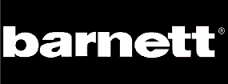 BALLE BASEBALL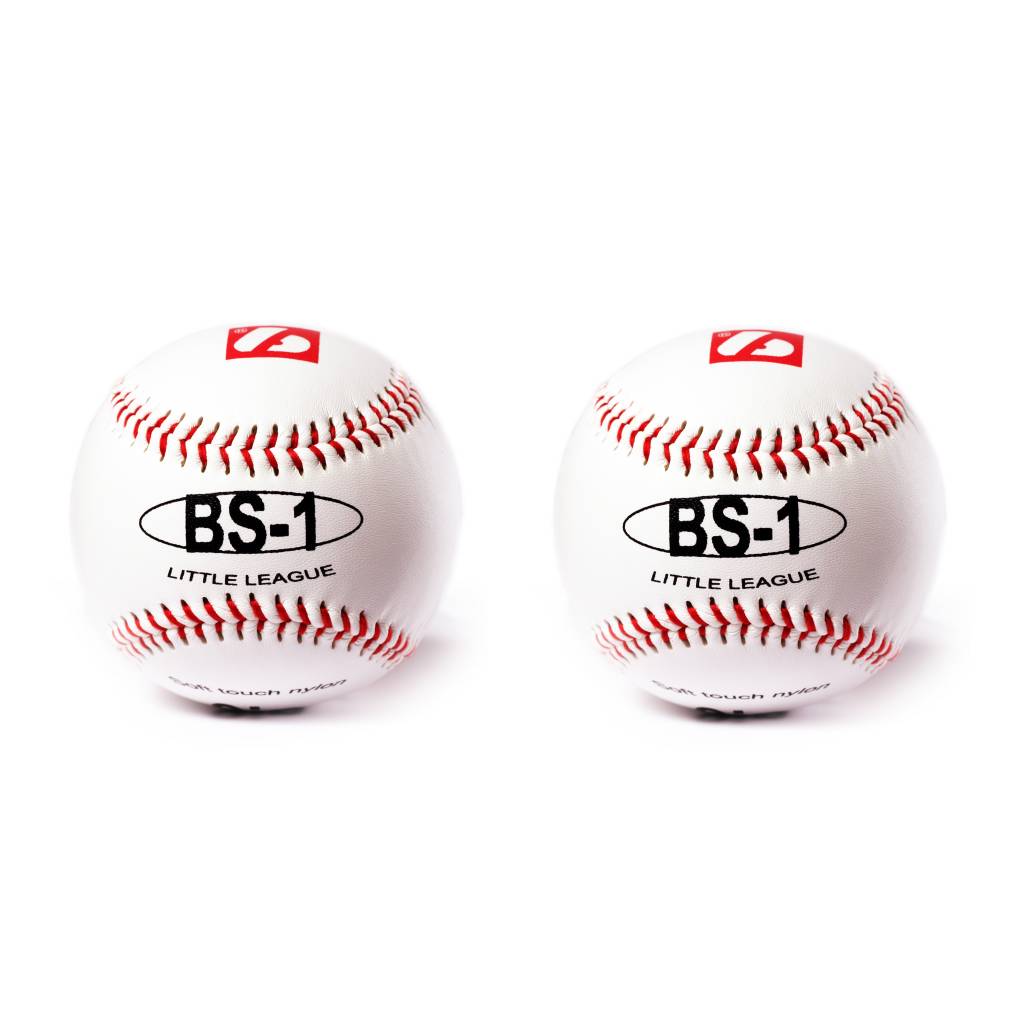 									BS-1 Practice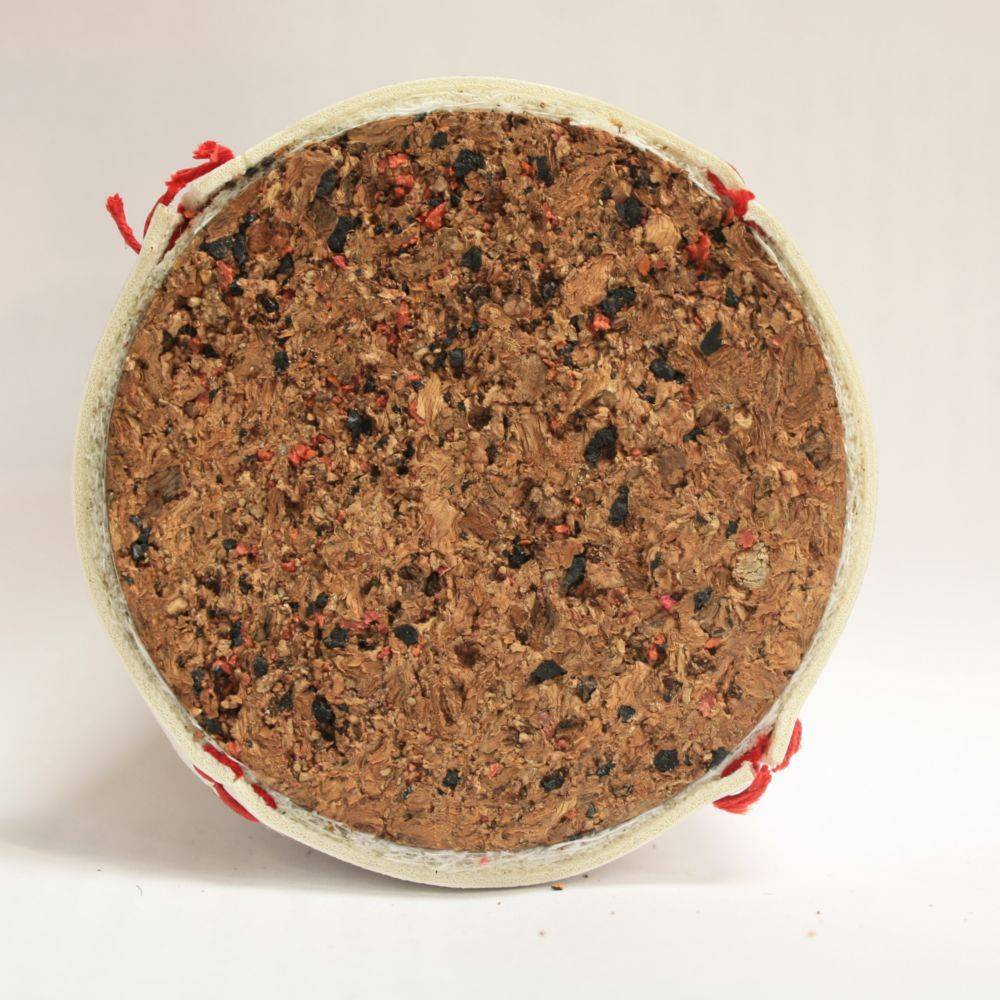 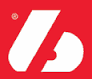 